Assigned Reading Autumn 2
Assigned Reading – Week 1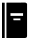 PGCE Reading – See Trinity Reading ListRE  OFSTED Research review RE digest for schools.pdf (natre.org.uk)Assigned Reading – Week 2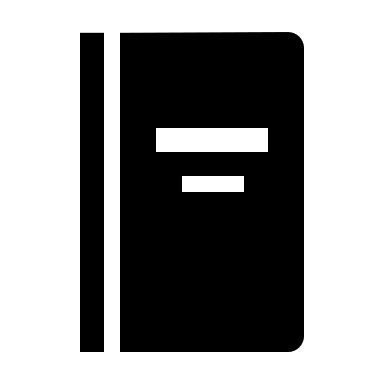 PGCE Reading – See Trinity Reading ListScience - Science literacy – science education for everyday life (chartered.college)Assigned Reading – week 3PGCE Reading – See Trinity Reading ListSEND - https://educationendowmentfoundation.org.uk/education-evidence/guidance-reports/sendAssigned Reading – week 4PGCE Reading – See Trinity Reading List English - Improving Literacy in Key Stage 1 | EEF (educationendowmentfoundation.org.uk)KS2_Literacy_Guidance_-_Poster.pdf (d2tic4wvo1iusb.cloudfront.net)Assigned Reading - Week 5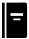 PGCE Reading – See Trinity Reading ListGeography - Geography at the heart of the primary curriculum (chartered.college)Assigned Reading  - Week 6PGCE Reading – See Trinity Reading ListHistory - What is a ‘knowledge-rich’ curriculum? (chartered.college)Assigned Reading – Week 7PGCE Reading – See Trinity Reading ListAssessment - Assessment: recent commentary digested (chartered.college)